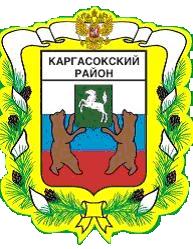 МУНИЦИПАЛЬНОЕ ОБРАЗОВАНИЕ «Каргасокский район»ТОМСКАЯ ОБЛАСТЬДУМА КАРГАСОКСКОГО РАЙОНА  с. КаргасокОб обращении депутатов Думы Каргасокского районав Законодательную Думу Томской областиРассмотрев обращение жителей к депутатам Думы Каргасокского района по вопросу компенсации стоимости проезда граждан по направлениям врачей в медицинские организации,  расположенные на территории Томской области, оказывающие специализированную онкологическую, наркологическую и психиатрическую медицинскую помощь,Дума Каргасокского района  РЕШИЛА:1. Принять обращение депутатов Думы Каргасокского района в Законодательную Думу Томской области о необходимости компенсации стоимости проезда граждан по направлениям врачей в медицинские организации, расположенные на территории Томской области, оказывающие специализированную онкологическую, наркологическую и психиатрическую медицинскую помощь, согласно приложению к настоящему решению.2. Направить настоящее решение Думы Каргасокского района с приложением к нему Председателю Законодательной Думы Томской области Козловской О.В.	3. Настоящее решение опубликовать (обнародовать)  в  порядке, предусмотренном статьей 42 Устава муниципального образования "Каргасокский район".	4. Контроль за исполнением настоящего решения возложить на правовой комитет Думы Каргасокского района.Глава Каргасокского района 							 А.П. Ащеулов 									Приложение 									к решению 									Думы Каргасокского района									от 20.11.2019 № 275Уважаемые депутаты Законодательной Думы Томской области!К депутатам Думы Каргасокского района обращаются жители по вопросу компенсации стоимости проезда по направлениям врачей, в медицинские организации, расположенные на территории Томской области, оказывающие специализированную онкологическую, наркологическую и психиатрическую медицинскую помощь. Статьей 4 Федерального закона от 21.11.2011 № 323-ФЗ "Об основах охраны здоровья граждан в Российской Федерации" установлен принцип доступности медицинской помощи, который определяет основу для эффективной реализации конституционного права каждого человека на медицинскую помощь. К полномочиям органов государственной власти субъекта Российской Федерации относится решение вопросов организации оказания специализированной онкологической, наркологической и психиатрической помощи  в медицинских организациях, расположенных  на территории Томской области.	Финансовое обеспечение по оказанию специализированной онкологической, наркологической и психиатрической помощи  является расходным обязательством субъекта Российской Федерации. Проезд к месту лечения и обратно, это неотъемлемая часть оказываемой специализированной онкологической, наркологической и психиатрической помощи,  так как выезд жителей  за пределы  Каргасокского района обусловлен невозможностью получения необходимого лечения по месту жительства.	Учитывая высокую социальную значимость проблемы, просим депутатов Законодательной Думы Томской области рассмотреть возможность предоставления иного межбюджетного трансферта бюджету Каргасокского района на обеспечение бесплатного проезда граждан в медицинские организации, расположенные на территории Томской области.   РЕШЕНИЕ   РЕШЕНИЕ   РЕШЕНИЕ  20.11.2019      № 275 Председатель ДумыКаргасокского района      В.В. Брагин